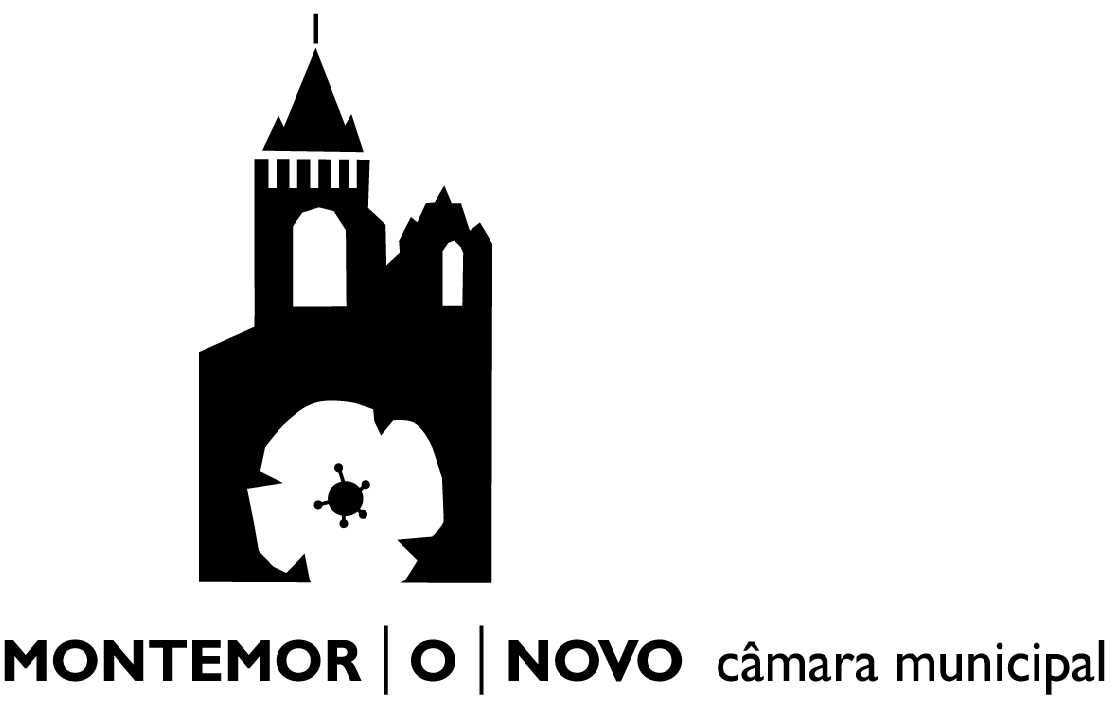    Estabelecimentos Industriais Tipo 3   (n.º 4 do art.º 4º e art.º 40. do Decreto. -Lei n.º 209/08, de 29 de Outubro) DAGF/SAAGDAGF/SAAGDAGF/SAAGDAGF/SAAGDAGF/SAAGReg. Nº Proc NºProc NºData:Data: Data: Gestor ProcedimentoFuncionárioFuncionárioGestor ProcedimentoCoord. SAAGCoord. SAAGChefe de DivisãoChefe de DivisãoChefe de DivisãoChefe de DivisãoDESPACHODESPACHODESPACHODESPACHODESPACHODECISÃODECISÃOData:Data:Data:PresidentePresidentePresidenteExmo. Senhor Presidente da Câmara Municipal de Montemor-o-NovoA preencher pela entidade CoordenadoraA preencher pela entidade CoordenadoraDataNúmero de Processo:CAEIdentificação do Requerente (Preencher com letra maiúscula) Identificação do Requerente (Preencher com letra maiúscula) Identificação do Requerente (Preencher com letra maiúscula) Identificação do Requerente (Preencher com letra maiúscula) Identificação do Requerente (Preencher com letra maiúscula) Identificação do Requerente (Preencher com letra maiúscula) Identificação do Requerente (Preencher com letra maiúscula) Identificação do Requerente (Preencher com letra maiúscula) Identificação do Requerente (Preencher com letra maiúscula) Identificação do Requerente (Preencher com letra maiúscula) Identificação do Requerente (Preencher com letra maiúscula) Identificação do Requerente (Preencher com letra maiúscula) Identificação do Requerente (Preencher com letra maiúscula) Identificação do Requerente (Preencher com letra maiúscula) Identificação do Requerente (Preencher com letra maiúscula) Identificação do Requerente (Preencher com letra maiúscula) Identificação do Requerente (Preencher com letra maiúscula) Identificação do Requerente (Preencher com letra maiúscula) Denominação SocialDenominação SocialDenominação SocialDenominação SocialDomicílio/SedeDomicílio/SedeN.º    ,	    (andar)    ,	    (andar)    ,	    (andar)    ,	    (andar)Freguesia:Código PostalCódigo PostalCódigo PostalCódigo PostalCódigo Postal      -    Concelho:Telefone:Telemóvel:Fax:N.º de Identificação FiscalN.º de Identificação FiscalN.º de Identificação FiscalN.º de Identificação FiscalN.º de Identificação Fiscal Bilhete de Identidade	      Cartão de Cidadão n.º Bilhete de Identidade	      Cartão de Cidadão n.º Bilhete de Identidade	      Cartão de Cidadão n.º Bilhete de Identidade	      Cartão de Cidadão n.º Bilhete de Identidade	      Cartão de Cidadão n.º Bilhete de Identidade	      Cartão de Cidadão n.º Bilhete de Identidade	      Cartão de Cidadão n.º Bilhete de Identidade	      Cartão de Cidadão n.ºCódigo da Certidão PermanenteCódigo da Certidão PermanenteCódigo da Certidão PermanenteCódigo da Certidão PermanenteCódigo da Certidão PermanenteCódigo da Certidão PermanenteE-mail:E-mail:E-mail:Tipo de Instalação: Nova	 AlteraçãoIdentificação da Alteração (quando aplicável):LocalizaçãoLocalizaçãoLocalização Área de localização Empresarial Parque Industrial (DL n.º 232/92 de 22/10)  Outras Áreas Restantes localizações previstas no PDM para utilização industrial Zona Industrial Anexos mineiros e de pedreiras  Área de Servidão Área Total (m2):  Coberta	 Não coberta	Total 0,00Área Total (m2):  Coberta	 Não coberta	Total 0,00Potência Eléctrica (KVA) Potência Eléctrica (KVA) Potência Eléctrica (KVA) Potência Eléctrica (KVA) Potência Eléctrica (KVA) Potência Eléctrica (KVA) Potência Eléctrica (KVA) Potência Eléctrica (KVA) Potência Eléctrica contratada/requisitada: Potência Eléctrica contratada/requisitada: Potência Eléctrica contratada/requisitada: Potência Eléctrica contratada/requisitada: Potência Eléctrica contratada/requisitada: Potência Eléctrica contratada/requisitada: Potência Eléctrica contratada/requisitada: Potência Eléctrica contratada/requisitada: Contratada/requisitada 0,00	A contratar/requisitar 0,00Contratada/requisitada 0,00	A contratar/requisitar 0,00Contratada/requisitada 0,00	A contratar/requisitar 0,00Contratada/requisitada 0,00	A contratar/requisitar 0,00Contratada/requisitada 0,00	A contratar/requisitar 0,00Contratada/requisitada 0,00	A contratar/requisitar 0,00Contratada/requisitada 0,00	A contratar/requisitar 0,00Contratada/requisitada 0,00	A contratar/requisitar 0,00Potência Eléctrica instalada/a instalar em unidade autónoma de produção própria Potência Eléctrica instalada/a instalar em unidade autónoma de produção própria Potência Eléctrica instalada/a instalar em unidade autónoma de produção própria Potência Eléctrica instalada/a instalar em unidade autónoma de produção própria Potência Eléctrica instalada/a instalar em unidade autónoma de produção própria Potência Eléctrica instalada/a instalar em unidade autónoma de produção própria Potência Eléctrica instalada/a instalar em unidade autónoma de produção própria Potência Eléctrica instalada/a instalar em unidade autónoma de produção própria Instalada 0,00	A instalar 0,00	Total 0,00Instalada 0,00	A instalar 0,00	Total 0,00Instalada 0,00	A instalar 0,00	Total 0,00Instalada 0,00	A instalar 0,00	Total 0,00Instalada 0,00	A instalar 0,00	Total 0,00Instalada 0,00	A instalar 0,00	Total 0,00Instalada 0,00	A instalar 0,00	Total 0,00Instalada 0,00	A instalar 0,00	Total 0,00Potência Térmica (KJ/h):Potência Térmica (KJ/h):Potência Térmica (KJ/h):Potência Térmica (KJ/h):Potência Térmica (KJ/h):Potência Térmica (KJ/h):Potência Térmica (KJ/h):Potência Térmica (KJ/h):Instalada 0,00	X 10	A Instalar 0,00	X10	Total 0,00	X10Instalada 0,00	X 10	A Instalar 0,00	X10	Total 0,00	X10Instalada 0,00	X 10	A Instalar 0,00	X10	Total 0,00	X10Instalada 0,00	X 10	A Instalar 0,00	X10	Total 0,00	X10Instalada 0,00	X 10	A Instalar 0,00	X10	Total 0,00	X10Instalada 0,00	X 10	A Instalar 0,00	X10	Total 0,00	X10Instalada 0,00	X 10	A Instalar 0,00	X10	Total 0,00	X10Instalada 0,00	X 10	A Instalar 0,00	X10	Total 0,00	X10Número de Trabalhadores:Número de Trabalhadores:Número de Trabalhadores:Número de Trabalhadores:Número de Trabalhadores:Número de Trabalhadores:Número de Trabalhadores:Número de Trabalhadores:ActualNovosNovosTotalFabris:HomensHomensMulheresAdministrativos e ComerciaisHomensHomensMulheresOutros:HomensHomensMulheresTotal:HomensHomensMulheresRegime de laboração e número de turnos: Regime de laboração e número de turnos: Regime de laboração e número de turnos: Regime de laboração e número de turnos: Regime de laboração e número de turnos: Regime de laboração e número de turnos: Regime de laboração e número de turnos: Regime de laboração e número de turnos: Regime de laboração e número de turnos: N.° Máximo de trabalhadores/turnoN.° Máximo de trabalhadores/turnoN.º mínimo de trabalhadores/turnoN.º mínimo de trabalhadores/turnoN.º mínimo de trabalhadores/turnoInstalações de Carácter Social: Instalações de Carácter Social: Instalações de Carácter Social: Instalações de Carácter Social: Instalações de Carácter Social: Instalações Sanitárias:HomensMulheresLavabos:HomensMulheresBalneáriosHomensMulheresOutros, especificar…………………Caracterização da (s) Actividade (s) a Exercer:Caracterização da (s) Actividade (s) a Exercer:Caracterização da (s) Actividade (s) a Exercer:Caracterização da (s) Actividade (s) a Exercer:Fabricação/Produção de:Classificação (CAE - rev3)Principais matérias-primas e subsidiárias utilizadas:Consumo anual (ton/m3)0,00Plantas:  Planta devidamente legendada, em escala não inferior a 1:2 000, incluindo delimitação do estabelecimento industrial;  Planta, devidamente legendada, na escala 1:2 000, indicando a localização de máquinas e equipamentos produtivos e auxiliares, armazenagens de matérias-primas, de combustíveis líquidos, sólidos ou gasosos e de Produtos acabados e resíduos, instalações de carácter social e sanitárias, origem da água utilizada, meios implantados em matéria de segurança industrial e meios de tratamento dos efluentes e resíduos.  De acordo com o n.º 3 do art.º 40.º, do decreto-lei n.º 209/2008, de 29 de Outubro, declara conhecer e cumprir as exigências legais aplicáveis à sua actividade em matéria de segurança e saúde no trabalho e ambiente, bem como, quando aplicável, os limiares de produção previstos na secção 3 do anexo I do referido decreto-lei. Montemor-o-Novo,   de  de 20  Pede deferimento, Bilhete de Identidade    Cartão de Cidadão        N.º      Conferi os dados do Bilhete de Identidade/Cartão de Cidadão.O Funcionário:                                   , em      Elementos instrutórios (constantes na secção 3 do anexo IV, do Decreto-Lei n.º 209/2008, de 29 de Outubro)  Identificação do estabelecimento industrial, da pessoa singular ou colectiva titular do estabelecimento e identificação do requerente.    Memória descritiva contemplando: Descrição detalhada da actividade industrial; Indicação dos produtos (intermédios e finais) a fabricar e dos serviços a efectuar; Indicação dos tipos de energia utilizada explicitando o respectivo consumo (horário, mensal ou anual); Indicação dos tipos de energia produzida no estabelecimento, se for o caso, explicitando a respectiva produção (horária, mensal ou anual); Listagem das máquinas e equipamentos a instalar (quantidade e designação); Indicação do número de trabalhadores; Descrição das instalações de carácter social, vestiários, sanitários, lavabos e balneários e de primeiros socorros; Indicação das principais fontes de emissão de ruído e vibrações e das certificações e sistemas de segurança, das máquinas e equipamentos a instalar; Indicação da origem da água utilizada/consumida, respectivos caudais, sistemas de tratamento associados; Identificação das fontes de emissão de efluentes e geradoras de resíduos;   Instalação eléctrica: Documento que ateste os valores da potência eléctrica contratada ou da potência térmica; ou Projecto de instalação eléctrica, quando exigível nos termos da legislação aplicável, que é entregue em separata;   Comprovativo do pagamento da taxa devida pelo acto de registo.  O pedido é instruído com o título de utilização do imóvel para fim industrial ou certidão de deferimento tácito.   Sempre que se trate de estabelecimento de actividade produtiva similar e local, o pedido é instruído com título de utilização do imóvel que admita o uso industrial ou um dos usos previstos no artigo 41.º  O pedido de registo é ainda instruído com os seguintes elementos, quando aplicável: Título de utilização dos recursos hídricos; Título de emissão de gases com efeito de estufa; Parecer relativo a emissões de compostos orgânicos voláteis para o ambiente; Licença ou parecer relativos a operações de gestão de resíduos; Pedido de vistoria do médico veterinário municipal. 